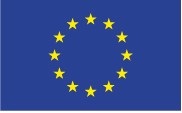 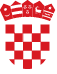 Završno izvješće – obrazacZavršno izvješće – obrazacŠifra operacijePo ugovoru o dodjeli bespovratnih financijskih sredstavaNaziv operacijePo ugovoru o dodjeli bespovratnih financijskih sredstavaNaziv/ime korisnikaPo ugovoru o dodjeli bespovratnih financijskih sredstavaDatum izvještavanja d/m/gProblemi tijekom provedbeOpisati probleme koji imaju ili su mogli biti od utjecaja na provedbu i rezultate operacije - uključujući odgode ili otkazivanja aktivnosti, promjene isporučevina, promjene ciljeva, nedostatak sufinanciranja, itd. – opis problema i kako su riješeniProblemi tijekom provedbeOpisati probleme koji imaju ili su mogli biti od utjecaja na provedbu i rezultate operacije - uključujući odgode ili otkazivanja aktivnosti, promjene isporučevina, promjene ciljeva, nedostatak sufinanciranja, itd. – opis problema i kako su riješeniOpis problemaPoduzete mjereRezultatInformiranje, priroda operacije, ex-post praćenjeInformiranje, priroda operacije, ex-post praćenjeProvedene mjere informiranjaOpisati provedenu mjeru naznačujući pojedinosti (lokaciju, mjesto, adresu, brojnost)Nije došlo do promjene prirode aktivnosti operacije koje se sufinanciraju iz sredstava FSEUPotvrditi i pojasnitiUgovorom je korisniku nametnut trajni uvjet nakon završetka operacije te se operacija prati i nakon dovršetka provedbePotvrditi i opisati uvjetKontrolna lista Završnog izvješćaKontrolna lista Završnog izvješćaKorisnik osigurava da dokumentacija operacije bude propisno čuvana i arhivirana u skladu sa zahtjevima iz Ugovora o dodjeli bespovratnih financijskih  sredstava (Ugovor)da/neopis: način čuvanja arhiviranja dokumentacije te tko je za navedeno odgovoran.Korisnik  osigurava da je sva popratna dokumentacija vezana uz provedbu operacije na raspolaganju za obavljanje revizija i provjera, u skladu sa odredbama Ugovora da/neopis: način te tko je za navedeno odgovoran.Priroda aktivnosti operacije je izmijenjena ili je došlo do njihove odgode zbog izmijenjenih uvjeta pod kojima se operacija provodi.da/neAko je odgovor "da", navesti  izmijenjene aktivnosti i uvjete pod kojima se operacija provodi, koji su uzrokovali ovu izmjenu, naznačiti kada je došlo do promjene, kako je utjecala na ciljeve operacije te je li ju odobrilo nacionalno koordinacijsko tijelo.Korisnik je promijenio pravni oblikda/neAko je odgovor "da", navesti novi pravni oblik, kada je promjena nastala te je li ju odobrilo  nacionalno koordinacijsko tijelo.Zahtjevi informiranjada/neNavesti postoje li odstupanja korisnika od utvrđenih obveza.Funkcionalnost operacijeJe li operacija funkcionalna (u upotrebi), uzimajući u obzir sve prethodno opisane aspekte. Ako je odgovor „ne“, dati pojašnjenje.